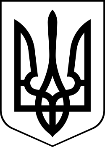 МЕНСЬКА МІСЬКА РАДА(вісімнадцята сесія восьмого скликання) РІШЕННЯ21 квітня 2022 року	м. Мена	№ 92Про передачу майна роті охорони Першого відділу Корюківського РТЦК та СПЗ метою належного виконання ротою охорони Першого відділу Корюківського РТЦК та СП (Мена) службових завдань з охорони територій та об’єктів, відповідно до Програми підвищення обороноздатності та безпеки населених пунктів Менської міської територіальної громади в умовах воєнного стану на 2022 рік та керуючись Законом України «Про місцеве самоврядування в Україні», Менська міська радаВИРІШИЛА:Надати в користування роті охорони Першого відділу Корюківського районного територіального центру комплектування та соціальної підтримки (Мена) теплові монокуляри TAIPAN TM-256 в кількості 6 штук для використання за цільовим призначенням.Доручити міському голові Примакову Г.А. затвердити акт приймання-передачі майна.Після припинення або скасування воєнного стану теплові монокуляри TAIPAN TM-256 в кількості 6 штук підлягають поверненню до Менської міської ради для вирішення питання щодо їх подальшого використання. Контроль за виконанням рішення покласти на постійну комісію міської ради з питань планування, фінансів, бюджету, соціально-економічного розвитку, житлово-комунального господарства та комунального майна та на першого заступника міського голови Неберу О.Л.ОВМіський голова	Геннадій ПРИМАКОВ 